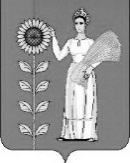 РОССИЙСКАЯ ФЕДЕРАЦИЯСОВЕТ ДЕПУТАТОВ СЕЛЬСКОГО ПОСЕЛЕНИЯ ВЕРХНЕМАТРЕНСКИЙ СЕЛЬСОВЕТ Добринского муниципального района Липецкой области16-я сессия VI созываРЕШЕНИЕ25.11.2021г.                       с. Верхняя Матренка                        № 65 - рсО назначении старшего населенного пункта д. Ландышевка в сельском поселении Верхнематренский сельсовет Добринского муниципального района Липецкой областиРуководствуясь Федеральным законом от 06.10.2003 № 131-ФЗ «Об общих принципах организации местного самоуправления в Российской Федерации», законом Липецкой области от 13 мая 2020 года № 378-ОЗ «О внесении изменения в Закон Липецкой области «О некоторых вопросах местного самоуправления в Липецкой области», Уставом сельского поселения Верхнематренский сельсовет Добринского муниципального  района Липецкой области, на основании Положения о старших сельских населенных пунктов в сельском поселении Верхнематренский сельсовет Добринского муниципального района Липецкой области, утвержденного решением сессии Совета депутатов сельского поселения Верхнематренский сельсовет № 55-рс от 22.10.2021г., протокола схода граждан от 25.11.2021г. Совет депутатов сельского поселения Верхнематренский сельсовет РЕШИЛ:1. Назначить старшим населенного пункта д. Ландышевка в  сельском поселении Верхнематренский сельсовет Добринского муниципального района Липецкой области Дрюкову Ларису Михайловну.2.Настоящее решение вступает в силу со дня его официального обнародования.Председатель Совета депутатовсельского поселения Верхнематренский сельсовет Добринского муниципального района                                               Л.И.Беляева